II учебная четвертьV класс. СОЛЬФЕДЖИО.6 урокЗдравствуйте, дорогие учащиеся и родители 5 класса.В связи с последними событиями, продолжаем  заниматься дистанционно. Исходя из моих личных технических возможностей, предлагаю следующие формы работы: я письменно объясняю новый материал, вы дома, самостоятельно, его закрепляете в тетради.  Все письменные задания прошу выслать мне для проверки до 12 декабря. Высылаете  только письменные работы в виде сканов и фото мне в  Viber, WhatsApp или VK . Страница для связи в социальных сетях -  https://vk.com/id141108459  (Lyuda Lutsenko) Тема урока: «Уменьшенное трезвучие»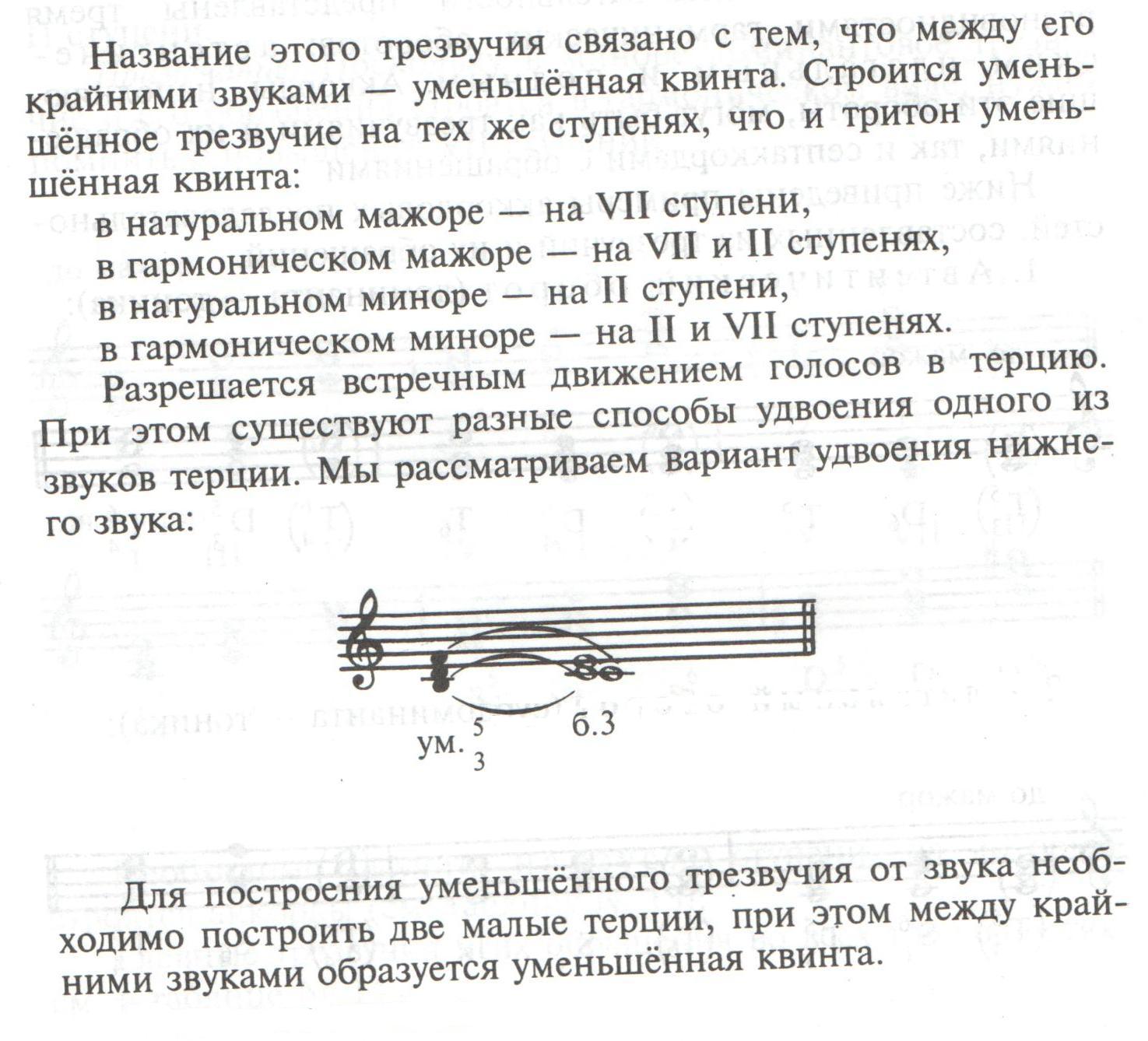 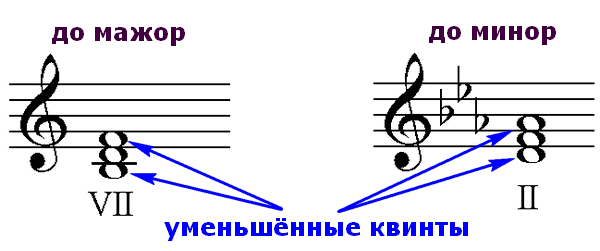 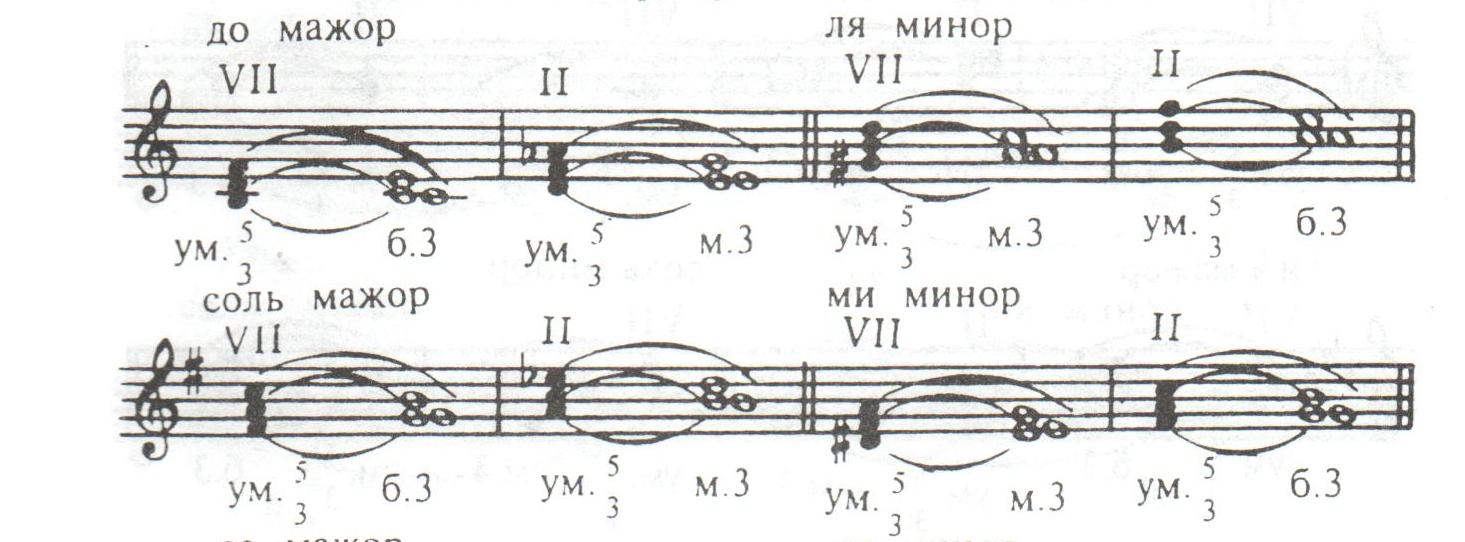 ДОМАШНЕЕ ЗАДАНИЕ:1. Перепишите примеры разрешения УМ35 (в До мажоре, ля миноре, Соль мажоре и ми миноре) в тетрадь.2. По этому образцу постройте УМ35 с разрешением в тональностях Фа мажор и ре минор.Все письменные задания прошу сфотографировать и выслать мне для проверки до 12 декабря.С уважением, Л.С. Луценко.